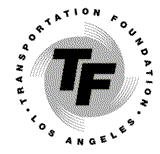 DESCRIPTIONThis intern position will involve job activities in design, development, test, implementation, as well as maintenance of Intranet and Internet dynamic web applications and websites for Bureau of Street Services. Necessary knowledge includes the different types of web browsers, web page development tools and languages, as well as database query languages. This person will work closely with the supervisor and divisional user groups to create prototypes, including graphic design, site navigation, and layout of content, for the Bureau’s main and individual divisions’ websites. Also, this person will analyze, design, and develop dynamic web-based business applications.DUTIES:  Design, develop, test, implement and maintain Bureau’s intranet and internet web pages support, enhance, and develop Bureau intranet websites and web-based business applications Other related dutiesDESIRABLE KNOWLEDGE AND/OR EXPERIENCE:  PC Applications: Microsoft Word, Excel, Adobe Fireworks, Adobe Photoshop, Adobe InDesign; DATABASE: MS SQL Server, MS Access; PROGRAMMING Languages: ColdFusion markup language, JavaScript, HTML, CSS, T-SQL, ASP, Visual Basic, Vbscript; DEVELOPMENT TOOLS: Dreamweaver, FTP, Visio, Visual Studio.  Currently enrolled students with a 3.0 minimum GPA are encouraged to apply by sending a resume, personal statement saying why you want the internship and what you hope to gain from it, and a copy of your unofficial transcript verifying GPA. Send applications to TFLAinternships@gmail.com.SALARY: $ 14.50/HRhOURS: 15-30 HRS/WEEKLOCATION:  Downtown Los AngelesDESIRED CLASS LEVEL(S):  Junior, Senior, Graduate StudentQUALIFICATIONS:  Computer Science Majors with 3.0 or higher GPA's and minimum six months until graduation.Contact info: Alan MonkawaInternship CoordinatorTransportation Foundation of Los Angeles2615 S. Grand Ave.  #100Los Angeles CA, 90007(213) 744-1030